HW: Congruent Figures						Name:_______________________________________If  , then list the following: 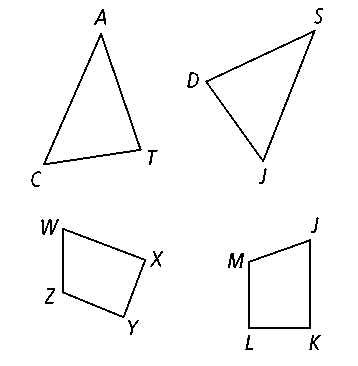 Four pairs of congruent sidesFour pairs of congruent anglesFor each figure below, can you conclude the triangles are congruent? If they are congruent, list the congruent theorem. If not, explain your reasoning.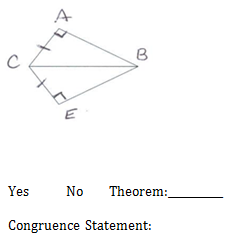 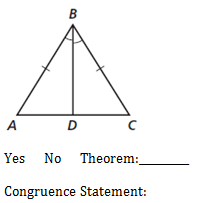 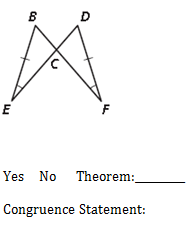 . Find the measure of BC and EF if  and .Given: 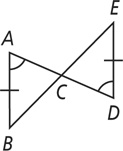 ,                 Prove: 	Statements					Reasons		1. ,    and 			2.				3.					4.      			5.Find the value of the x in the figure below: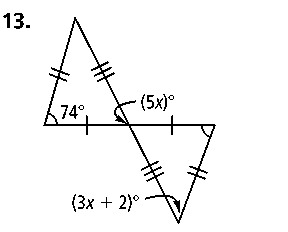 Given:  is the angle bisector of 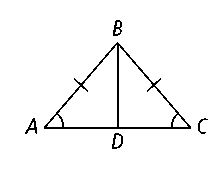  is the perpendicular bisector of 	Prove: 